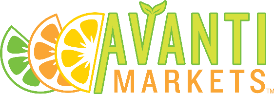 WELCOME BACK!Market CouponWELCOME BACK!Market CouponWELCOME BACK!Market CouponWELCOME BACK!Market CouponWELCOME BACK!Market CouponWELCOME BACK!Market CouponWELCOME BACK!Market CouponWELCOME BACK!Market CouponWELCOME BACK!Market CouponWELCOME BACK!Market CouponWELCOME BACK!Market CouponWELCOME BACK!Market CouponWELCOME BACK!Market CouponWELCOME BACK!Market CouponWELCOME BACK!Market CouponWELCOME BACK!Market CouponWELCOME BACK!Market Coupon